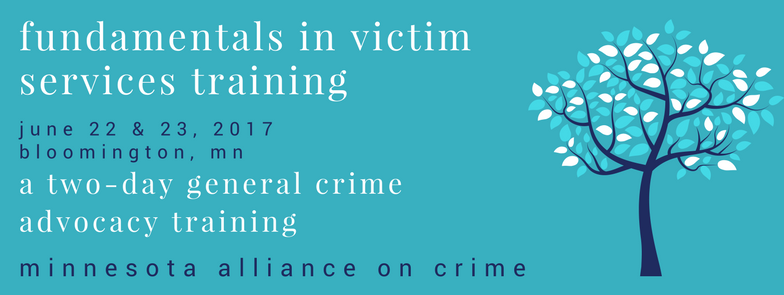 About The Minnesota Alliance on Crime:MAC is a membership coalition of 57 crime victim service providers in Minnesota, including prosecution-based victim/witness programs, community programs, law enforcement agencies, and individuals committed to supporting crime victims. The Minnesota Alliance on Crime connects systems, service providers, and victims to advance the response for victims of all crime. We support our membership through training, technical assistance, resources, public policy and legislative initiatives, and networking opportunities.  About This Training:The MAC Fundamentals in Victim Services Training is a two-day general crime advocacy training to develop core advocacy knowledge and skills to provide victim-centered services. This training will cover:The role and importance of the advocate (both community-based and system-based); Working in collaboration with other criminal justice professionals; Ethics in advocacy; Crime victims' rights; Systems change advocacy; Understanding bias, privilege, and oppression; Advocate self-care and secondary trauma; andMORE!The training will feature interactive modules to appeal to different styles of learning, with a combination of lecture, small group work, roleplay, and games.Who Should Attend: General crime advocates who have been working in the field for one year or less are the primary audience. Advocates with more experience who would like a refresher training to strengthen their understanding of core advocacy may participate, too. Both systems-based and community-based advocates are welcome, as well as law enforcement officers, prosecutors, and other criminal justice system professionals.Location:Crowne Plaza Bloomington Hotel, 5401 Green Valley Drive, Bloomington, MN 55437(952) 831-8000 | www.cpmsp.com Training Free:FREE for all attendees.Travel and Meal Reimbursement: To support your participation in this training, MAC will provide the following support to attendees:Mileage reimbursement for one vehicle per organization traveling more than 60 miles roundtrip.Reimbursement for one hotel room at the Crowne Plaza Bloomington (at MAC's group rate of $112.00 per night) on Wednesday and/or Thursday nights for each program traveling more than 60 miles roundtrip to the training. You must make your hotel reservation yourself by June 8, 2017. See below for more information.Reimbursement for breakfast Thursday and Friday for organizations staying overnight on Wednesday and Thursday night.Reimbursement for lunch on Thursday and Friday for all attendees.If your organization plans to request reimbursement for mileage, lodging, and/or meals, download the Travel Reimbursement Application. Please send this form to MAC by June 16, 2017.Lodging: MAC has negotiated a special rate of $112.00 per night (plus taxes) at the Crowne Plaza Bloomington for training attendees. You must make your hotel reservations by June 8th by calling (952) 831-8000 and requesting the room block for "the training for Minnesota Alliance on Crime." (Note: there are TWO Crowne Plazas in Bloomington. Make sure you are reserving at the hotel at 5401 Green Valley Dr.) The Crowne Plaza offers shuttles to Mall of America.Training Agenda at a Glance:Day One: June 22, 20177:30—8:00 am:		Registration 8:00—8:15 am:		Welcome  8:15—8:45 am: 		Survivor Story 8:45—9:45 am: 	Bias, Privilege and Oppression 9:45—10:00 am:	Break10:00—11:15 am:	Bias, Privilege and Oppression II 11:15—12:15 pm:	Lunch12:15—2:15 pm:	Core Advocacy I2:15—2:30 pm: 		Break2:30—4:15 pm: 		Core Advocacy II4:15—4:20 pm: 		ClosingDay Two: June 238:00-8:15 am: 		Welcome  8:15-10:00 am: 		Advocate Ethics 10:00-10:15 am: 	Break 10:30-Noon: 		Systems AdvocacyNoon-1:00 pm: 		Lunch1-00-3:00 pm: 		Crime Victims’ Rights3:00-3:15 pm: 		Break3:15-4:15 pm: 		Core Advocacy III4:15-4:30 pm: 		Closing and EvaluationFor the full training agenda, go to www.mnallianceoncrime.org/wp-content/uploads/Fundamentals-Agenda-for-Registration-FINAL.pdf. Registration Deadline: Monday, June 19, 2017 or when space fills. Register early to ensure your place!Minnesota Alliance on CrimeFundamentals in Victim Services TrainingJune 22-23, 2017 in Bloomington, MNPriority Registration for MAC Members: April 24 - 28, 2017Registration for All Participants: Begins May 1, 2017Registration Deadline: Monday, June 19, 2017 or when space fills. Register early to ensure your place!If your organization plans to request reimbursement for mileage, lodging, and/or meals, download the Travel Reimbursement Application www.mnallianceoncrime.org/fundamentals-training-reimbursement-application-2/ and send to MAC by June 16, 2017.Email this form to danielle@mnallianceoncrime.org or mail it to Danielle Kluz, Minnesota Alliance on Crime, 155 S. Wabasha St. #105, St. Paul, MN 55107.First NameLast NameLast NameLast NameOrganizationOrganizationOrganizationOrganizationJob TitleJob TitleJob TitleJob TitleAddressAddressAddressAddressCityCityStateZipEmailEmailPhonePhoneIs your organization a member program of MAC? (If not sure, go to www.mnallianceoncrime.org/our-member-programs to check.)____Yes     ____NoIs your organization a member program of MAC? (If not sure, go to www.mnallianceoncrime.org/our-member-programs to check.)____Yes     ____NoIs your organization a member program of MAC? (If not sure, go to www.mnallianceoncrime.org/our-member-programs to check.)____Yes     ____NoIs your organization a member program of MAC? (If not sure, go to www.mnallianceoncrime.org/our-member-programs to check.)____Yes     ____NoHow long have you been working as a general crime advocate?____ Fewer than 3 months                           ____ 1—2 years____ 3—6 months                                          ____ More than 2 years____ 6 months—1 year                                 ____ I am not a general crime advocate (please explain below)How long have you been working as a general crime advocate?____ Fewer than 3 months                           ____ 1—2 years____ 3—6 months                                          ____ More than 2 years____ 6 months—1 year                                 ____ I am not a general crime advocate (please explain below)How long have you been working as a general crime advocate?____ Fewer than 3 months                           ____ 1—2 years____ 3—6 months                                          ____ More than 2 years____ 6 months—1 year                                 ____ I am not a general crime advocate (please explain below)How long have you been working as a general crime advocate?____ Fewer than 3 months                           ____ 1—2 years____ 3—6 months                                          ____ More than 2 years____ 6 months—1 year                                 ____ I am not a general crime advocate (please explain below)If you stated above that you are not a general crime advocate, please explain any advocacy experience you do have or your current role in the criminal justice/crime victim services field.If you stated above that you are not a general crime advocate, please explain any advocacy experience you do have or your current role in the criminal justice/crime victim services field.If you stated above that you are not a general crime advocate, please explain any advocacy experience you do have or your current role in the criminal justice/crime victim services field.If you stated above that you are not a general crime advocate, please explain any advocacy experience you do have or your current role in the criminal justice/crime victim services field.If there’s anything MAC can do to help make this training accessible for you, please describe it below:If there’s anything MAC can do to help make this training accessible for you, please describe it below:If there’s anything MAC can do to help make this training accessible for you, please describe it below:If there’s anything MAC can do to help make this training accessible for you, please describe it below: